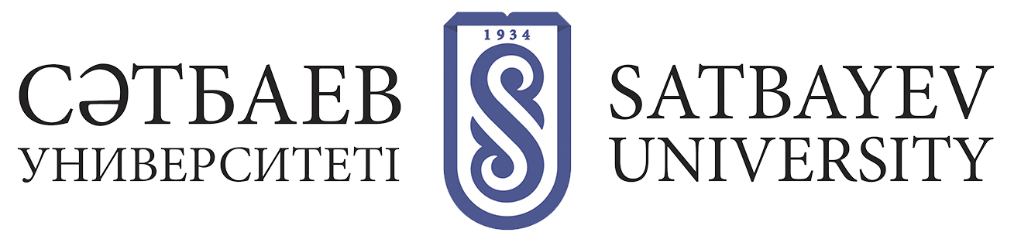 ETHICS COMMITTEE CONCLUSIONIn order to obtain the Ethics Committee's conclusion, a doctoral student who has passed an extended meeting of the department writes an application to the supervising Vice Rector for the Ethics Committee's review of the thesis research materials.The doctoral student sends the following documents in pdf format to the secretary of the Ethics Commission:- application;- theses;- abstract; - feedback from national and foreign scientific advisors;- Minutes of the extended meeting of the department (structural subdivision) where the thesis is made, with the decision to recommend it for defense;- internal note about the examination of theses for plagiarism;- list of publications